Педагогические порталы к аттестацииПедагогические порталы с детскими конкурсами№п/пСетевые сервисыАдрес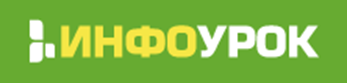 Логин:                                                          Пароль:https://infourok.ru/ Пополнение сетевого кошелька с кошелька QIWI Wallet – Курсы – 1500 - 3000 руб,Вебинар - 250 руб, Публикация бесплатно!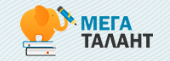 Логин:                                                          Пароль:https://mega-talant.comКошелек QIWI Wallet – 150 руб.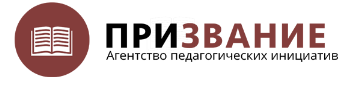 Логин:                                                          Пароль:http://a-prizvanie.ru/– 80 руб.!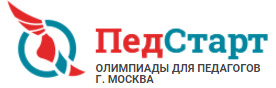 Логин:                                                          Пароль:http://pedstart.ru/Оргвзнос в системе Яндекс-деньги – 100 руб. 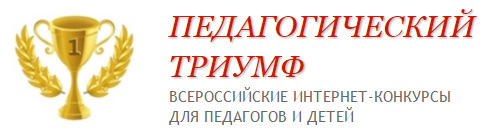 Логин:                                                          Пароль:http://pedtriumf.ru/Оргвзнос в системе Яндекс-деньги – 80-100 руб.Логин:                                                          Пароль: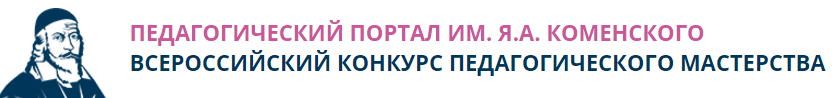 http://jcomenius.ru  Оргвзнос в системе Яндекс-деньги – 290 - 490 руб.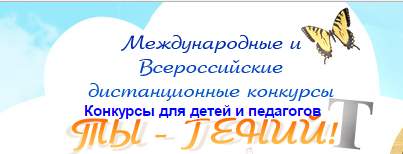 Логин:                                                          Пароль:http://ty-geniy.ru/  Оргвзнос в системе Яндекс-деньги – 100-150-250 руб.№п/пСетевые сервисыАдресЛогин:                                                          Пароль:https://infourok.ru/ Пополнение сетевого кошелька с кошелька QIWI Wallet – Конкурс – до 99 руб Логин:                                                          Пароль:https://mega-talant.comКошелек QIWI Wallet – до 100 руб.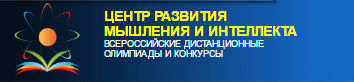 Логин:                                                          Пароль:http://www.vot-zadachka.ru/   Пополнение сетевого кошелька с кошелька QIWI Wallet – 80- 100 руб.Логин:                                                          Пароль:http://ty-geniy.ru/  Оргвзнос в системе Яндекс-деньги – 100-150-250 руб.Логин:                                                          Пароль:http://pedtriumf.ru/Оргвзнос в системе Яндекс-деньги – 80-100 руб.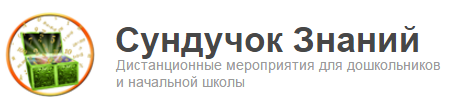 Логин:                                                          Пароль:http://syndychok-znaniy.ru/ Оргвзнос – 50 - 80 руб.+79835320463 - номер Кошелька Visa QIWI   